CVC MissionTo serve the professional interests of chapter members by enhancing expertise through project management education and training, supporting PMI certifications, and promoting association with other project management professionals.To serve the professional interests of chapter members by enhancing expertise through project management education and training, supporting PMI certifications, and promoting association with other project management professionals.To serve the professional interests of chapter members by enhancing expertise through project management education and training, supporting PMI certifications, and promoting association with other project management professionals.To serve the professional interests of chapter members by enhancing expertise through project management education and training, supporting PMI certifications, and promoting association with other project management professionals.To serve the professional interests of chapter members by enhancing expertise through project management education and training, supporting PMI certifications, and promoting association with other project management professionals.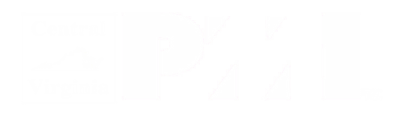 PMI Central Virginia Chapter - Board of Directors MeetingPMI Central Virginia Chapter - Board of Directors MeetingPMI Central Virginia Chapter - Board of Directors MeetingPMI Central Virginia Chapter - Board of Directors MeetingPMI Central Virginia Chapter - Board of Directors MeetingPMI Central Virginia Chapter - Board of Directors MeetingPMI Central Virginia Chapter - Board of Directors MeetingPMI Central Virginia Chapter - Board of Directors MeetingPMI Central Virginia Chapter - Board of Directors MeetingWednesday, November 1, 2017 6:00pmWednesday, November 1, 2017 6:00pmWednesday, November 1, 2017 6:00pmWednesday, November 1, 2017 6:00pmWednesday, November 1, 2017 6:00pmWednesday, November 1, 2017 6:00pmWednesday, November 1, 2017 6:00pmWednesday, November 1, 2017 6:00pmWednesday, November 1, 2017 6:00pmVarina LibraryVarina LibraryVarina LibraryVarina LibraryDial in: 641-715-3288 Access code: 701563Internet: Henrico LibraryInternet Password: readabookDial in: 641-715-3288 Access code: 701563Internet: Henrico LibraryInternet Password: readabookDial in: 641-715-3288 Access code: 701563Internet: Henrico LibraryInternet Password: readabookDial in: 641-715-3288 Access code: 701563Internet: Henrico LibraryInternet Password: readabookDial in: 641-715-3288 Access code: 701563Internet: Henrico LibraryInternet Password: readabookAttendees & Quorum StatusAttendees & Quorum StatusAttendees & Quorum StatusAttendees & Quorum StatusAttendees & Quorum StatusAttendees & Quorum StatusAttendees & Quorum StatusAttendees & Quorum StatusAttendees & Quorum StatusExecutive Board MembersExecutive Board MembersExecutive Board MembersExecutive Board MembersExecutive Board MembersExecutive Board MembersExecutive Board MembersExecutive Board MembersExecutive Board MembersPresidentPresidentKelly Evans, PMPExecutive VP Executive VP Kerrie Arkwell, PMPVP CommunicationVP CommunicationBob Ramos, PMPVP EducationVP EducationSharon Robbins, PMPVP OperationsVP OperationsRonald Younger, PMPVP FinanceVP FinanceCindy Parcell, PMP, PMI-ACPDirectorsDirectorsDirectorsDirectorsDirectorsDirectorsDirectorsDirectorsDirectorsAdvertisingAdvertisingOutreachOutreachProf DevelopmentProf DevelopmentPartnershipsPartnershipsChris Mauck, PMPCharlottesvilleCharlottesvilleBrent Rodgers, PMPPMIEF CoordinatorPMIEF CoordinatorBrett Sheffield, PMPCorrespondenceCorrespondencePMO Practice GroupPMO Practice GroupRick Kaerwer, PMPDirector-at-LargeDirector-at-LargeRegistration OperationsRegistration OperationsLeslie DeBruyn, PMPEvent OperationsEvent OperationsDavid Maynard, PMPRichmondRichmondEvent PlanningEvent PlanningTeresa Younger, MATSecretarySecretarySuresh Raju, PMP, PgMP, RMP, ACPFinancial OversightFinancial OversightNeil Halpert, CPA, PMP, CSMSponsorshipSponsorshipGOV Practice GroupGOV Practice GroupSam Henderson, PMPSymposiumSymposiumGail Gilstrap, PMPMarketingMarketingTechnologyTechnologyEd Foster, PMPMembershipMembershipJason Plotkin, PMPToastmastersToastmastersSteve Williams, PMPMilitary LiaisonMilitary LiaisonVolunteerismVolunteerismWebmasterWebmasterPaul Gilbo, PMPAlso PresentAlso PresentAlso PresentAlso PresentAlso PresentAlso PresentAlso PresentAlso PresentAlso Present		A= Attended; P= On-Phone		A= Attended; P= On-Phone		A= Attended; P= On-Phone		A= Attended; P= On-Phone		A= Attended; P= On-Phone		A= Attended; P= On-Phone		A= Attended; P= On-Phone		A= Attended; P= On-Phone		A= Attended; P= On-PhoneAgendaAgendaAgendaAgendaAgenda ItemPersonDiscussion/MotionOpen MeetingOpen MeetingOpen MeetingOpen MeetingReview & Approve AgendaKerrieReview & Approve Prior BoD Meeting MinutesKerrieStrategic ItemsStrategic ItemsStrategic ItemsStrategic ItemsArea ItemsArea ItemsArea ItemsArea ItemsFinanceCindyCommunicationsBobEducationSharonOperationsRonExecutive VPKerriePresidentKellyNew Action ItemsSureshOld Action ItemsSureshAdjournmentKerrieCurrent Action ItemsCurrent Action ItemsCurrent Action ItemsAction ItemResponsibleDue DateOlder Action ItemsOlder Action ItemsOlder Action ItemsAction ItemResponsibleDue DateAdd personal email of the Full Board Members to the group email after getting permissionRon11/1Reach out to Paul Gilbo regarding the By-Law questionRon11/1Reach out to the PM Symposium sponsors regarding makeup planBob11/1Research & resolve the discrepancies in PM Symposium payments by some of the participantsCindy, Ron & Sharon11/1Reach out to Courtney Lynch as the keynote speaker for our Volunteer Recognition dinner on 01/17/2018Bob11/1Look in to the cost factor of ZoroRon11/1Follow up with Jennifer regarding the FLiPM $500 scholarship in 2017Kelly11/1DecisionsQuestions / IssuesQuestions / IssuesQuestion / IssueApproach / ResolutionMonthly Checklist (complete before Board meeting)Monthly Checklist (complete before Board meeting)Monthly Checklist (complete before Board meeting)Monthly Checklist (complete before Board meeting)Monthly Checklist (complete before Board meeting)EventTimeActivityVice PresidentStatusCharlottesvilleLast MonthInvoiceRon, CindyThis MonthProgram set-upSharon, Ronemail ScheduledRonNext MonthProgram set-upSharon, RonRichmondLast MonthInvoiceRon, CindySurveySharonThis MonthProgram set-upSharon, Ronemail ScheduledRonNext MonthProgram set-upSharon, RonToastmastersThis MonthMeetings set-upRonThis MonthEmail scheduledRonNext MonthMeetings set-upRonShare Registration ListsLast MonthSend for Survey (Sharon)Send for PDU (Suresh)RonVolunteer ListLast MonthAdd Volunteers to WebsiteRonPDUsLast MonthPDUs reported to PMIRonAnnouncement SlidesThis MonthUpdatedKellyNewsletterLast MonthNewsletter sentBobThis MonthNewsletterBobPresident’s LetterThis MonthLetter preparedKellyBoard MinutesLast MonthLast month’s minutes postedRonNew Volunteers (complete before Board meeting)New Volunteers (complete before Board meeting)New Volunteers (complete before Board meeting)Vice PresidentCommitteeNew Volunteer NamesVolunteer Recrutment (complete before Board meeting)Volunteer Recrutment (complete before Board meeting)Volunteer Recrutment (complete before Board meeting)Volunteer Recrutment (complete before Board meeting)Vice PresidentCommitteeVolunteer RoleVRMS ID